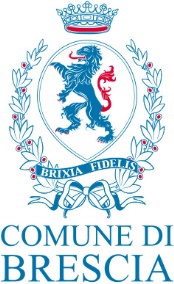 Ufficio StampaPROGRAMMA INTERVENTI DI ASFALTATURA STRADEANNO 2024Per l’anno in corso, il settore strade del Comune di Brescia ha suddiviso in quattro lotti la programmazione delle asfaltature delle strade per rendere più rapidi gli interventi, in particolare sulle vie principali, e per minimizzare il rischio che le condizioni meteorologiche possano rallentare gli interventi. I lavori saranno effettuati da maggio a fine ottobre e le vie con maggiore traffico saranno asfaltate ad agosto oppure durante la notte. Gli interventi più consistenti riguarderanno la Tangenziale Ovest e la Montelungo, su entrambe le direzioni di marcia. Sarà realizzato un nuovo tappeto d’usura ad elevata aderenza dopo aver effettuato una fresatura di quattro centimetri, con interventi localizzati nei tratti maggiormente danneggiati. In totale saranno asfaltate circa 63 strade per una lunghezza complessiva di 18 chilometri e una superficie di circa 106mila metri quadrati. L'intervento previsto consisterà prevalentemente in una fresatura di tre centimetri con una successiva asfaltatura per il tappeto di usura. I tratti maggiormente danneggiati saranno sottoposti a una fresatura di nove centimetri con una successiva asfaltatura di nove centimetri, sei dei quali per il binder e tre per il tappeto di usura. Nei casi di grave ammaloramento la fresatura sarà di 19 centimetri, con una successiva asfaltatura di 19 centimetri (dieci centimetri per la base, sei centimetri per il binder e tre centimetri per il tappeto d’usura).Altre asfaltature saranno effettuate, inoltre, da Unareti/A2A, Telecom Italia S.p.A., Intred S.p.A., Fastweb e Terna S.p.A. Queste società, infatti, sono tenute a ripristinare i tratti di scavo di lunghezza superiore a 20 metri (realizzati tra la fine del 2023 e l’inizio del 2024). In questi elenchi non sono compresi altri duemila piccoli interventi che riguardano scavi inferiori ai 20 metri. A fianco di questi interventi è prevista la manutenzione straordinaria di 23 tratti di marciapiedi con fresatura e asfaltatura, per un totale di circa 11.250 metri quadrati di superficie complessiva, e due riqualificazioni puntuali con riposizionamento di cordoli, rifacimento caldane e completamento con pavimentazioni in betonelle o materiali alternativi.Inoltre, ogni anno, si provvede alla manutenzione straordinaria delle pavimentazioni pregiate in cubetti di porfido, in granito e in ciottoli di fiume e delle lastre in pietra, sia del centro storico della città sia nei vari quartieri, e alla manutenzione straordinaria delle barriere di sicurezza (guard rail). Durante l’anno, infine, viene garantita la manutenzione ordinaria del patrimonio stradale, compreso le piazze e i percorsi pedonali.DATI RIASSUNTIVI RELATIVI AGLI INVESTIMENTI PER ASFALTATUREGESTORI SOTTOSERVIZIASFALTATURA STRADE AMMINISTRAZIONE COMUNALEASFALTATURE MARCIAPIEDI AMMINISTRAZIONE COMUNALE ASFALTATURE STRADE E/O MARCIAPIEDI A2A S.P.A./UNARETIASFALTATURE STRADE E/O MARCIAPIEDI GESTORI TELECOMUNICAZIONIASFALTATURE STRADE E/O MARCIAPIEDI TERNADATI RIASSUNTIVI RELATIVI ALTRI INVESTIMENTI AMMINISTRAZIONE COMUNALE                                                                                                     COMUNICATO STAMPABILANCIO 2024BILANCIO 2024Importo per asfaltatura stradeImporto per asfaltatura strade2.040.000 euroImporto per asfaltatura marciapiediImporto per asfaltatura marciapiedi360.000 euroAsfaltatura strade e marciapiedi2024A2A€ 2.200.000Telecom/Fastweb/Gestori telecomunicazioni€ 165.000Terna€ 325.000VIATRATTOALLEGRITRATTO INGRESSO DA VIA GATTIAMBROSIONIINTERO VICOLOARICI VITTORIOTRATTO TRA VIA ZAPPA E VIA BOSSINIBARESANIINTERA VIA COMPRESA LA ROTATORIA CON VIA DEL RIONEBERCHETDA VIA MERCANTINI A VIA MANARABERGAMOINTERA VIABETTOLE DELLETRATTO DA VIA DON MILANI A ROTATORIA CON VIA SERENISSIMA COMPRESA, TRATTO IN PROSSIMITÀ DELL'INCROCIO CON VIA SAN POLOBOLLANIINTERA VIA CON RISANAMENTI SUI LATIBORGOSATOLLOTRATTIBRANZEDA VIALE EUROPA A VIA TRIUMPLINA CARREGGIATA NORD DA PALO I.P. N. 18 A ROTATORIA EX CA NÖA ESCLUSA.CADUTI DEL LAVOROINTERVENTI DI RISANAMENTO LOCALIZZATICALATAFIMIDA C.SO GARIBALDI A VIA LUPI DI TOSCANACASAZZAAREA MERCATALECAVOURVICOLO LATERALE CIVV.5-7/BCHIAPPATRATTI A SUD DI VIA BUFFALORACHIARAMONTITRATTI INTERA VIACHIESA dellaDA VIA SOLERA A VIA VALENTINI DIREZIONE NORD, DA VIA ZUABONI A ROTONDA VIA RISORGIMENTOCIPRODA VIA A. MORO A VIA CEFALONIACOLOMBODA VIA SCARAMPELLA A VIA DELLO ZOCCOLO E RISANAMENTI LOCALIZZATICREMONADA VIA O. VILLA A VIA LAMARMORADALMAZIABRETELLA LATO MEDIAWORLDDE AMICISDA VIA TURATI A VIA ORIANIDIAZLATERALE C/O IL CIV.34DUCA DEGLI ABRUZZICORSIA OVEST NEL TRATTO TRA VIA BERARDO MAGGI E VIA BISSOLATIEUROPA vialeDA VIA FERRATA A ROTATORIA VIA BRANZE: CORSIE DI MARCIA SU ENTRAMBE LE CARREGGIATEFLERODAL PONTE A4 A INGRESSO VIA III VILLAGGIO SERENOFRANCHI MARTINODA VIA VANTINI A VIA MILANOGIRELLIDAL PONTE TANGENZIALE SUD A INGRESSO RETRO A4IMPERIAINTERA VIALECHI FratelliDA CIV. 24 A CIV. 21LONATI FRANCESCOTRATTO FINALE LATO MONSIGNOR FOSSATILUPI DI TOSCANAINTERA VIAMAGGITRATTI INTERA VIAMAGGIA DELLATRATTI INTERA VIAMALTADA VIA DEGLI ORZI A VIA DELLA PALLAMARCHETTITRATTI DA VIALE ITALIA A VIA MARTINO FRANCHI, DA VIA MARTINO FRANCHI A VIA DONEGANIMARCONIDA PIAZZALE POLA FINO A CIV. 23; DA VIA OZANAM A CIV. 31; DAL CIV. 39 FINO A PIAZZALE CORVIMERISITRATTI TRA VIA SAN POLO E VIA LUCIO FIORENTINIMILAZZOINTERA VIAMONTELLODA INCROCIO VIA VALLE A VIA BAGNINENNIDA VIA SOSTEGNO A VIA CEFALONIANOVENTA CESAREDAL CIVICO 26 AL PONTE SUL TORRENTE VALLE CARROBBIOOLINITRATTIORZINUOVIDA VIA ROMA A VIA VERGNANOPANIGADADAL CIV 36 AL CIV 44, DA VIA CONTINI A VIA FRANZINETTIPONTETRATTO IN PROSSIMITA' DELL'INCROCIO SAN POLO / BETTOLEPOZZO DELL'OLMO CONTRADAINTERA VIAPREALPINO Villaggio Via PRIMAINTERO ANELLO ROTONDA E TRATTO FINO CIV. 32PREALPINO Villaggio VIA SETTIMADA CIV. 57 A TERMINE VIA SU VIA CONICCHIO; DA TRAVERSA XX A TRAVERSA XROCCA DELLAULTIMO TRATTO VERSO VIA SAN FAUSTINOSANT’EUFEMIATRATTI DA ROTATORIA MILLE MIGLIA A VIA CHIAPPASANT’EUSTACCHIODA VIA FRANCHI FINO A ROTATORIA VIA FIUMESAN ROCCHINOINTERA SEZIONE STRADALE DA PIAZZALE GOLGI A VIA PISACANE E DA CIV. 45 A CIV. 2SAN ZENOROTATORIA INGRESSO/USCITA TANGENZIALE SUDSCUOLEDA INCROCIO VIA OBERDAN (CORSIE DX+SX) A SALIRE FINO A VIA DELLE RAZZICHE; DA VIA DELLE RAZZICHE (DUE CORSIE) FINO A VIA CANOVETTISERENISSIMATRATTITAMBURINIDA VIA ZOLA A VIA PRIMATANGENZIALE MONTELUNGOTRATTI LOCALIZZATI SU ENTRAMBE LE CARREGGIATE E SVINCOLITANGENZIALE OVESTTRATTI LOCALIZZATI SU ENTRAMBE LE CARREGGIATE E SVINCOLITIZIANO(ZONA CIV 463) INTERA LATERALETOVINI VIADA TRAVERSA XVI (CIV. 68) A TRAVERSA X (CIV. 46) E DA VIA TERZA A VIA PRIMATRENTODA VIA OBERDAN A VIA ZADEITRIUMPLINADIREZIONE NORD DA VIA TOSONI A BRETELLA INGRESSO EX CA NÖA (CORSIA DI MARCIA); TRATTI DA VIA COCCOLI A VIA TAMBURINI DIREZIONE SUD; TRATTI DA VIA FINADRI A ROTATORIA VIA CONICCHIOVIATRATTOAPOLLONIO DA VIA MONTESUELLO A VIA MARTINENGO CESARESCOBAGNI DA VIA MONTELLO A VIA LAVANDAIE DEL BORGOBERGAMO TUTTACASTELLICHIASSI DA VIA MONTESUELLO A VIA MARTINENGO CESARESCOCHIUSURE DA VIA VOLTURNO A VIA VALCAMONICA (TRATTI)CROCIFISSA DI ROSA DA VIA GALILEI A VIA PISACANEERCOLIANI TRATTIGALILEI DA VIA PISACANE A VIA AVANZIIMPERIAMALIBRANMONTELLO DA VIA DELLA VALLE A VIA DEI BAGNIMONTESUELLO DA VIA ACHILLE PAPA A VIA APOLLONIONOVENTA DA VIA ONTINI A VIA BENVENUTIOBERDAN DA VIA TRENTO A VIA STRETTA (TRATTI)PIAZZALE CREMONARISORGIMENTO ANGOLO VIA DARIO LEVI PRESSO FERMATA AUTOBUSSABOTINOAMBO I LATISETTEMBRINISONDRIO TUTTATOMMASEO DA VIA MONTE SANTO A VIA CAMPO MARTETRENTO INCROCIO MONTESUELLOVENEZIA DA VIA TURATI A VIA NIEVO – DA VIA MANTOVA A FRONTE VIA NIEVOVENTICINQUE APRILE DA PIAZZALE CREMONA DIREZIONE EST AMBO I LATIVICENZA TUTTA TRANNE TRATTO INIZIALE IN CLSVIAVIATRATTOBADIAINCROCIO CON VIA DEL SANTELLONE + VIA PRIMA DA CIV.2 A CIV. 22INCROCIO CON VIA DEL SANTELLONE + VIA PRIMA DA CIV.2 A CIV. 22BAGNI 20DAL CIVICO 20 DI VIA BAGNI FINO ALL’INCROCIO CON VIA MONTELLO, ASFALTATURA SOLO CARREGGIATA EST DI VIA BAGNI) DAL CIVICO 20 DI VIA BAGNI FINO ALL’INCROCIO CON VIA MONTELLO, ASFALTATURA SOLO CARREGGIATA EST DI VIA BAGNI) BAZOLIDA INCROCIO CON VIA CADUTI DEL LAVORO FINO AD INCROCIO CON VIA DEL FRANZONE (COMPRESO)DA INCROCIO CON VIA CADUTI DEL LAVORO FINO AD INCROCIO CON VIA DEL FRANZONE (COMPRESO)BETTONI ALESSANDRODA VIA BETTONI AL CIV. 13 A VIA SAN BARTOLOMEO AL CIV. 13/NDA VIA BETTONI AL CIV. 13 A VIA SAN BARTOLOMEO AL CIV. 13/NBOLLANI DOMENICODAL CIV. 12 AL CIV. 16 DAL CIV. 12 AL CIV. 16 BRONZETTI DALL’INCROCIO CON C.SO MARTIRI DELLA LIBERTÀ FINO AL CIVICO 8 DI VIA BRONZETTI  DALL’INCROCIO CON C.SO MARTIRI DELLA LIBERTÀ FINO AL CIVICO 8 DI VIA BRONZETTI  CAMILLO BROZZONIDAL CIV. 3 AL CIV. 8DAL CIV. 3 AL CIV. 8CAMPANE DA INT. VIA STRETTA AL CIV. 7DA INT. VIA STRETTA AL CIV. 7CARSO del VIA DEL CARSO PARTENDO DALL’ANGOLO CON VIA BALESTRIERI FINO AL CIVICO 3 VIA DEL CARSO PARTENDO DALL’ANGOLO CON VIA BALESTRIERI FINO AL CIVICO 3 CASAZZA ATTRAVERSAM. VIA TRIUMPLINA E VIA CASAZZA FINO A PARCHEGGIO CIV. 3 (COMPRESO)ATTRAVERSAM. VIA TRIUMPLINA E VIA CASAZZA FINO A PARCHEGGIO CIV. 3 (COMPRESO)CASOTTIDA INCROCIO CON VIA PONTE A INCROCIO VIA CASOTTIDA INCROCIO CON VIA PONTE A INCROCIO VIA CASOTTICOLLE FIORITODAL CIV. 18 AL CIV. 20 DAL CIV. 18 AL CIV. 20 CORSICADAL CIV. 192 AL CIV.309DAL CIV. 192 AL CIV.309CORSICA TRATTO DI ROTATORIA OVEST ALL’INCROCIO CON VIA FLERO + TRATTA DIREZIONE OVEST VERSO VIA DALMAZIA PER CIRCA 50 METRI TRATTO DI ROTATORIA OVEST ALL’INCROCIO CON VIA FLERO + TRATTA DIREZIONE OVEST VERSO VIA DALMAZIA PER CIRCA 50 METRI COSSA + VIA DELLA MUSIA + VIA SALODIANAVIA SALODIANA EST, VIA SALODIANA OVEST INCROCIO VIA FENZI (CURVA), VIA DELLA MUSIA DA INCROCIO CON VIA SALODIANA FINO AD INCROCIO CON VIA COSSA E VIA COSSA DA INCROCIO CON VIA MUSIA FINO AL CIV. 10VIA SALODIANA EST, VIA SALODIANA OVEST INCROCIO VIA FENZI (CURVA), VIA DELLA MUSIA DA INCROCIO CON VIA SALODIANA FINO AD INCROCIO CON VIA COSSA E VIA COSSA DA INCROCIO CON VIA MUSIA FINO AL CIV. 10COSTALUNGADAL CIV.22 AL CIV.24/A DAL CIV.22 AL CIV.24/A FERRARI ANGIOLINA villaggio DAL CIV. 6 IN DIREZIONE SUD PER 30 M DAL CIV. 6 IN DIREZIONE SUD PER 30 M GADOLA DA CIV. 38 AD INCROCIO VIA ARSENALE (COMPRESO)DA CIV. 38 AD INCROCIO VIA ARSENALE (COMPRESO)GOLDONI CARLODAL CIV. 31 AL CIV. 63DAL CIV. 31 AL CIV. 63GRANDI ACHILLEDAL CIV. 43/C AL CIV. 43/A DAL CIV. 43/C AL CIV. 43/A LAMARMORA ROTATORIA SAN ZENOTUTTA LA ROTATORIA + TRATTO A SUD DELLA ROTATORIA FINO AL CIVICO 139 DI VIA SAN ZENO (1200MQ)TUTTA LA ROTATORIA + TRATTO A SUD DELLA ROTATORIA FINO AL CIVICO 139 DI VIA SAN ZENO (1200MQ)LIVORNOAREA PARCHEGGIO FRONTE SCUOLA CHIZZOLINI AREA PARCHEGGIO FRONTE SCUOLA CHIZZOLINI MANZONI ALESSANDROCIV. 17/B AL CIV. 41 CIV. 17/B AL CIV. 41 PIAVEAREA PARCHEGGIO FRONTE CIV. 46AREA PARCHEGGIO FRONTE CIV. 46PINZONI FAUSTINO DonALLACCIAMENTO POLIAMBULANZA 36 METRIALLACCIAMENTO POLIAMBULANZA 36 METRIPUSTERLA 15 + VIA MARTINENGO CESARESCOVIA MARTINENGO CESARESCO VERSO NORD PER 20 METRI PARTENDO DALL’INCROCIO CON VIA PUSTERLA + VIA PUSTERLA PARTENDO DELL’INCROCIO CON VIA MARTINENGO CESARESCO VERSO EST FINO AL CIVICO 15 CIRCA 30 METRI (SOLO MARCIAPIEDE NORD + PARCHEGGI BLU)VIA MARTINENGO CESARESCO VERSO NORD PER 20 METRI PARTENDO DALL’INCROCIO CON VIA PUSTERLA + VIA PUSTERLA PARTENDO DELL’INCROCIO CON VIA MARTINENGO CESARESCO VERSO EST FINO AL CIVICO 15 CIRCA 30 METRI (SOLO MARCIAPIEDE NORD + PARCHEGGI BLU)QUARTIERE CHIESANUOVA - LOTTO 2VIA FURA (TRATTO GENOVA - POTENZA), VIA PALERMO (TRATTO TORINO - DELLA NOCE), VIA L’AQUILA (TRATTO FURA - ANCONA) E VIA TORINO (TRATTO PARENZO - ANCONA)VIA FURA (TRATTO GENOVA - POTENZA), VIA PALERMO (TRATTO TORINO - DELLA NOCE), VIA L’AQUILA (TRATTO FURA - ANCONA) E VIA TORINO (TRATTO PARENZO - ANCONA)RAZZICHE delleDAL CIV. 11 AL CIV. 13 DAL CIV. 11 AL CIV. 13 SERENO villaggio TRAVERSA QUARTADAL CIV.1 AL CIV. 4DAL CIV.1 AL CIV. 4SOLFERINODA CIV. 63 A CIV. 69DA CIV. 63 A CIV. 69SORBANADA FRONTE CABINA GAS DE ROSE VERSO SUD + VIA ROSE FINO AD INCROCIO (COMPRESO) VIA ROSE DI SOTTODA FRONTE CABINA GAS DE ROSE VERSO SUD + VIA ROSE FINO AD INCROCIO (COMPRESO) VIA ROSE DI SOTTOSOSTEGNODAL CIV. 30/A AL CIV. 5 DAL CIV. 30/A AL CIV. 5 STRETTA DA INT. VIA DELLE GABBIANE AD INTERNO VIA FERRINI E DA ROTATORIA VIA MAINETTI FINO A INCROCIO CON VIA ARSENALEDA INT. VIA DELLE GABBIANE AD INTERNO VIA FERRINI E DA ROTATORIA VIA MAINETTI FINO A INCROCIO CON VIA ARSENALETOSONI ATTILIODAL CIV. 6 A INCROCIO CON VIA BROGNOLIDAL CIV. 6 A INCROCIO CON VIA BROGNOLITRIUMPLINAVIA PERTUSATI - DA INCROCIO CON VIA TRIUMPLINA PER 97 M VIA PERTUSATI - DA INCROCIO CON VIA TRIUMPLINA PER 97 M TRIVELLINIDA INCROCIO VIA MILANO IN DIREZIONE NORD PER 50 MDA INCROCIO VIA MILANO IN DIREZIONE NORD PER 50 MVAL PUSTERIADAL CIV. 28 A INCROCIO CON VIA DEL LAZZARETTODAL CIV. 28 A INCROCIO CON VIA DEL LAZZARETTOVIOLINO DI SOTTODAL CIV. 7 AL CIV. 132DAL CIV. 7 AL CIV. 132VIOLINO DI SOTTO  SOSPESO PER INTERVENTO TERNA SOSPESO PER INTERVENTO TERNA VITTORIO VENETODAL CIV. 23 ALL'INCROCIO CON VIA OBERDANDAL CIV. 23 ALL'INCROCIO CON VIA OBERDANZAMBALDI  DA INCROCIO VIA SANT’ORSOLA (ESCLUSO) FINO A CIV.18DA INCROCIO VIA SANT’ORSOLA (ESCLUSO) FINO A CIV.18ZAMBONIFRONTE CIV. 59FRONTE CIV. 59ZOLADA INCROCIO VIA CONICCHIO A CIV. 63DA INCROCIO VIA CONICCHIO A CIV. 63VIATRATTOAMBA D’OROCIVICO 58 e CIVICO 87BERCHETDA INCROCIO VIA MERCANTINI A CIVICO 46BERTOLI GIUSEPPEDA INCROCIO VIA SAN POLO A CIV 10BOTTEGO DA INCROCIO VIA STRETTA A CIVICO 28BREVEMARCIAPIEDE VIA BREVE (McDONALD’S)BUFFALORADA INCROCIO VIA SERENISSIMA A CIVICO 1 CACCIAMALIDA INCROCIO VIA DELLA NOCE FINO A CIV. 52CAPRETTIDA INCROCIO VIA STRETTA FINO A CIVICO 12CARSO DELDA INCROCIO VIA ACERBI A CIV 39CEFALONIADAL CIVICO 54 AL CIVICO 58CONTINIDA INCROCIO VIA MERCANTINI A CIVICO 24EDISONDAVANTI ALLA STAZIONE ELETTRICA TERNAFORNACIDA CIVICO 30 A CIV. 32FRANZINETTI DA INCROCIO VIA PANIGADA A CIV. 15GENOVADA INCROCIO VIA ORZINUOVI FINO AL CIV. 4GRANDI ACHILLEDAVANTI AL CIVICO 51MARTINENGO DA BARCODAL CIVICO 1 AL CIVICO 2MERCANTINIDA CIVICO 15 A CIVICO 33MICHELANGELODA CIVICO 232 A CIVICO 242NOCEINCROCIO CON VIA CACCIAMALI ORZINUOVIMARCIAPIEDE INGRESSO AZIENDA IAB SRL (ROTONDA ORTOMERCATO)PALAZZINA DELLAVIA DELLA PALAZZINA CIVICO 29 INCROCIO VIA LAMARMORAPANIGADADA INCROCIO VIA METASTASIO A INCROCIO VIA CONTINIRICHIEDEI DA INCROCIO VIA CONTINI A CIVICO 13ROMIGLIADAL CIVICO 2/B AL CIVICO 3SANT’EUFEMIACIVICO 168SANT’ORSOLA DAL CIVICO 71 AL 73STRETTADA CIV. 50 A CIV. 76 E DA INCROCIO VIA BOTTEGO A CIVICO 87STRETTADA INCROCIO VIA TRIUMPLINA A INCROCIO VIA CAPRETTITADINIIN PROSSIMITÀ INCROCIO VIA GENOVATRIUMPLINADA CIV. 91 A CIV. 95VALOTTI AL CIV. 7 VIATRATTOAMENDOLADA INCROCIO VIA CREMONA FINO A INCROCIO VIA FRATELLI ROSSELLICARINIDA VIA MAGGI FINO A INCROCIO VIA XXV APRILECREMONADA INCROCIO VIA BELVEDERE FINO A INCROCIO VIA AMENDOLADUCA DEGLI ABRUZZIDA INCROCIO VIA OTTORINO VILLA FINO A CIV. 93MAGGI BERARDODA CIV. 128 FINO A CIV. 122MAGGI BERARDODA CIV. 78 FINO A CIV. 60MAGGI BERARDODA INCROCIO VIA FAUSTINI FINO A VIA CARINIMARZABOTTODA INCROCIO VIA DELLA PALAZZINA FINO A INCROCIO VIA PAOLO SIGNORINIPALAZZINA DELLADA INCROCIO VIA DELLA ZIZIOLA FINO A INCROCIO VIA MARZABOTTOROSSELLI FRATELLIDA INCROCIO VIA AMENDOLA FINO A INCROCIO VIA OTTORINO VILLASIGNORINIDA INCROCIO VIA MARZABOTTO FINO A INCROCIO VIA DELLA VOLTAVENTICINQUE APRILEDA INCROCIO VIA CARINI FINO A CIV. 11VILLA OTTORINODA INCROCIO VIA FRATELLI ROSSELLI FINO A INCROCIO VIA DUCA DEGLI ABRUZZIVOLTA DELLADA INCROCIO VIA SIGNORINI FINO A INCROCIO VIA BELVEDEREBILANCIO 2024Importo per pavimentazioni lapidee€ 260.000Importo per guardrail€ 260.000